Year 8 Summer 1Independent learning pack Week 3Week 3 - Food Groups and DietFill in the missing gaps in the table below: Maximum 11 marks2. Use the table above to help state which nutrient the following people are deficient in and what foods they need to eat to improve their health:a)  A group of sailors are suffering from scurvy, the appearance of red dots on their skin, bleeding and swelling of the gums. Their teeth are even falling out! (2)………………………………………………………………………………………………………………………………………………………………………………………..b) A child is taken to hospital with a shortness of breath, lack of energy and pale complexion due to anaemia. (2)…………………………………………………………………………………………………………………………………………………………………………………………………………………………………………………………Use the table above to help explain why: b)  Young children should drink a pint of milk a day. (2)…………………………………………………………………………………………………………………………………………………………………………………………………………………………………………………………c)  Bruce the body-builder choices to eat large portions of chicken, fish and lentils every day. (2)…………………………………………………………………………………………………………………………………………………………………………………………………………………………………………………………d) Why pregnant woman need more carbohydrates. (2)…………………………………………………………………………………………………………………………………………………………………………………………………………………………………………………………Maximum 10 marksQ3.(a)     Green beans contain vitamin C.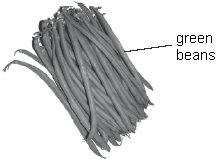           Which other food is a good source of vitamin C?
Tick the correct box.                      cheese                chicken                  eggs                  oranges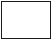 1 mark(b)     The amount of vitamin C changes in the beans and in the water as the beans are cooked. The shading shows how it changes.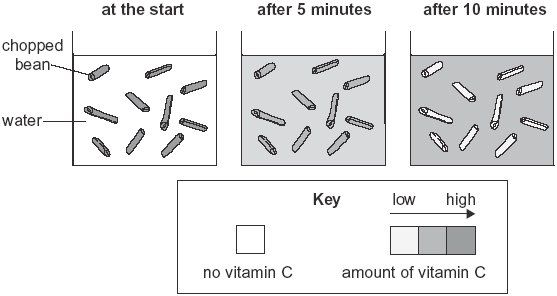           Use the diagram. How does the amount of vitamin C in the beans and in the water change as the beans are cooked? Tick one box in each row.1 mark(c)     Cheese is a source of calcium.          Why do we need calcium?........................................................................................................................             1 mark(d)     Draw a line from each nutrient to a good source of that nutrient in our diet.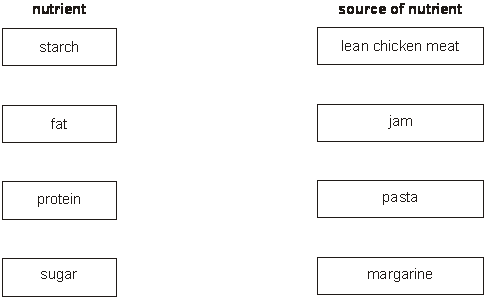 2 marksmaximum 5 marksExtensionQ1.Table 1 gives information about 100 g of five different foods.(a)     Look at table 1.(i)      Which of the four nutrients, protein, fat, carbohydrate or calcium, provides
         most of the energy in the cheese?................................................................................................................(ii)     Which of the four nutrients provides most of the energy in the wholemeal
         bread?................................................................................................................(iii)     Which of the four nutrients is needed for growth and repair?................................................................................................................          3 marks(b)     The recommended daily amount of protein for a woman is 45 g. Look at table 1.
          How many grams of cheese would provide 45 g of protein? Tick the correct box.50 g  100 g     150 g   200 g                            1 mark(c)     Not all the types of nutrients needed for a balanced diet are shown in table 1.          Give the name of one of the missing types of nutrient..............................................................                                                                        1 mark(d)     Table 2 shows the recommended daily amount of calcium for a person in four
stages of the human life cycle.
We need calcium for healthy teeth and bones. (i)      Use information in table 2 to estimate how much calcium a breast-feeding
woman should have each day.............. mg(ii)     Explain why she would need this amount of calcium.................................................................................................................................................................................................................................          2 marksmaximum 7 marksKnowledge QuizNutrientWhy do you need it?Foods where it is found (sources)What happens if you don’t get enough? (deficiency)ProteinNutrient your body uses to build new tissue for growth and repair.Meat, fish, eggs, dairy products, beans, nuts and seeds.Oils, butterCarbohydratesThe body’s main source of energy. There are two types: simple (sugars) and complex (starch).Vitamins e.g. Vitamin CHelps bind cells together.You can get scurvy (bleeding gums, bruising, tender skin)Minerals e.g. ironNeeded to make red blood cellsMinerals e.g. calciumMilk, cheese, green vegetablesFibreParts of plants that cannot be digested, which helps the body eliminate waste.You get constipated – are unable to go to the loo.amount of vitamin Cincreasesdecreasesstays the samein the beansin the waterfoodenergy per 100 gnutrients per 100 g of each foodnutrients per 100 g of each foodnutrients per 100 g of each foodnutrients per 100 g of each foodof food
(kJ)protein 
(g)fat 
(g)carbohydrate
(g)calcium
(mg)banana4031.20.323.26wholemeal
bread9149.22.541.654butter30310.581.7015cheese170822.534.40.1720milk2753.23.94.8115personrecommended daily amount of calcium (mg)a baby aged 6 months600a woman before she is pregnant500a pregnant woman1200a breast-feeding womanTopic:Topic:Food 1Name the 7 food groupsCarbohydrates, proteins, fats, fibre, vitamins, minerals, water2State 2 examples of food rich in carbohydratesRice and pasta3State 3 examples of food rich in proteinFish, meat and eggs4State 3 examples of food rich in fatButter, cheese and chocolate5State 3 examples of food rich in minerals and vitaminsFruit and vegetables6State 2 examples of food rich in fibreBrown bread and cereal7Define "balanced diet"Eating a variety of foods in the correct proportions8State three diseases associated with an unbalanced dietObesity, anorexia and Type 2 diabetes9Define "anorexia"Refusing to eat to lose weight10Give three reasons why someone may need to consume more calories than normal1) very active, 2) growing, 3) pregnant